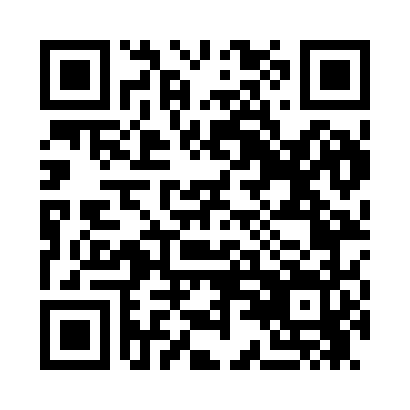 Prayer times for Pine Level, Alabama, USAMon 1 Jul 2024 - Wed 31 Jul 2024High Latitude Method: Angle Based RulePrayer Calculation Method: Islamic Society of North AmericaAsar Calculation Method: ShafiPrayer times provided by https://www.salahtimes.comDateDayFajrSunriseDhuhrAsrMaghribIsha1Mon4:215:4212:504:327:579:192Tue4:215:4312:504:327:579:193Wed4:225:4312:504:327:579:194Thu4:225:4412:504:327:579:185Fri4:235:4412:514:337:579:186Sat4:245:4512:514:337:579:187Sun4:245:4512:514:337:579:178Mon4:255:4612:514:337:569:179Tue4:265:4612:514:337:569:1710Wed4:265:4712:514:337:569:1611Thu4:275:4712:524:337:569:1612Fri4:285:4812:524:347:559:1513Sat4:285:4812:524:347:559:1514Sun4:295:4912:524:347:559:1415Mon4:305:5012:524:347:549:1416Tue4:315:5012:524:347:549:1317Wed4:325:5112:524:347:539:1218Thu4:325:5112:524:347:539:1219Fri4:335:5212:524:347:529:1120Sat4:345:5312:524:347:529:1021Sun4:355:5312:524:347:519:0922Mon4:365:5412:524:347:519:0923Tue4:375:5512:524:347:509:0824Wed4:385:5512:524:347:499:0725Thu4:385:5612:524:347:499:0626Fri4:395:5712:524:347:489:0527Sat4:405:5712:524:347:479:0428Sun4:415:5812:524:347:479:0329Mon4:425:5912:524:347:469:0230Tue4:435:5912:524:347:459:0131Wed4:446:0012:524:347:449:00